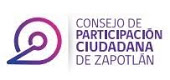 ACTA DE LA SESION ORDINARIA 02 DEL CONSEJO MUNICIPAL DE PARTICIPACION CIUDADANA DE ZAPOTLAN EL GRANDE, JALISCO.En Ciudad Guzmán, Municipio de Zapotlán el Grande, Jalisco, siendo las 19:30 diecinueve horas con treinta minutos, del día 04 cuatro del mes de septiembre del 2019 dos mil diecinueve, en las Instalaciones que ocupa la Sala de Capacitación “Alberto Esquer” de Presidencia sede con domicilio en la calle Cristóbal Colon #62 del Centro Histórico, reunidos para efectuar la SESION ORDINARIA 02 número dos con fundamento en lo establecido por el art. 1, 2, 3, 4, 5, 21 fracción III, Titulo III, Capítulo I, Sección I, art. 280, 281, 282, 283, 284, 285, 286, 287,  Capítulo III, art. 319, 320, 321 del Reglamento de Participación Ciudadana y su Gobernanza del Municipio de Zapotlán el Grande, da inicio la sesión bajo el siguiente orden del día permitiendo como PRIMER PUNTO PASAR LISTA DE ASISTENCIA Y DECLARAR EL QUÓRUM LEGAL:L I S T A  D E  A S I S T E N C I A:El Secretario Técnico Julián Hernández Crisanto, paso lista de asistencia entre los integrantes para que la asignará: Consejero Presidente Luis Enrique Sánchez Bernal, Consejero Propietario José Antonio Chávez Solano, Consejero Propietario Laura Patricia Chávez Flores , Consejero Propietario Norma Helen Juárez, Consejero Propietario José Antonio García Godínez, Consejero Propietario Rodrigo Aguilar Cornejo, Consejero Propietario Jazmín Ivette Reyes Serrano, Consejero Suplente Iris Evelyn Santana Sánchez, Consejero Suplente Carlos Alejandro Hidalgo Rasmussen, Consejero Suplente Jordán Romo Peña, Consejero Suplente Luis Daniel Salayes Eusevio, Consejero Suplente Antonio Jiménez Díaz, Consejero Suplente Rodolfo Navarro Ibarra, Consejero Suplente Salvador Montañez Salcedo, habiéndose procedido a ello, dio fe de la presencia de los consejeros ciudadanos.El Secretario Técnico Julián Hernández Crisanto, da cuenta de lo anterior e informa que está presente: Consejero Presidente Luis Enrique Sánchez Bernal, Consejero Propietario José Antonio Chávez Solano, Consejero Propietario Norma Helen Juárez, Consejero Propietario Rodrigo Aguilar Cornejo, Consejero Suplente Iris Evelyn Santana Sánchez, Consejero Suplente Carlos Alejandro Hidalgo Rasmussen, Consejero Suplente Luis Daniel Salayes Eusevio, Consejero Suplente Antonio Jiménez Díaz, Consejero Suplente Salvador Montañez Salcedo. En razón de lo anterior, el Secretario Técnico declaró la existencia del quórum legal y abierta la Sesión Ordinaria 02 número dos procediendo al desarrollo de la sesión, continuando con el PUNTO NÚMERO DOS  LECTURA Y APROBACIÓN DEL ORDEN DEL DÍA..O R D E N  D E L  D I A:Sometido el orden del día a votación económica, se aprueba por unanimidad para dar continuidad al siguiente punto del orden del día.  El Secretario Técnico declara que en virtud de estar presentes el Consejero Presidente y los Consejeros Ciudadanos existe quórum legal para que los acuerdos y determinaciones en la presente sesión que de la misma se formalicen sean legales y válidos. PROCEDEMOS AL DESAHOGO DEL TERCER PUNTO DEL ORDEN DEL DÍA.- El Secretario Técnico en uso de la voz da la bienvenida a todos los integrantes del consejo, informando la presencia del Lic. Francisco Javier Ramos quién desahogará las dudas que existan sobre el Reglamento de Participación Ciudadana, abonando al tema hace mención del artículo 290 del Reglamento donde especifica los mecanismos de Participación Ciudadana los cuales se deberán tener en cuenta para aplicarlos en tiempo y forma  invitando a los consejeros a replicar la información y llevarlos a cabo, sugirió que se realice un proyecto de corresponsabilidad ciudadana : concientizar al ciudadano para después brindar las herramientas que pueden permitir mejorar las acciones a realizar.El consejero Carlos Alejandro Hidalgo Rasmussen en uso de la voz hace la observación puntual de que en el Reglamento se establece que pueden ser asesorados como consejo por lo que sugiere traer expertos en temas específicos para tener una visión más clara de la ciudad.Una vez agotado este punto, el Secretario Técnico propone que por cuestiones de tiempo se turne a receso la sesión, retomándola el próximo miércoles 18 de septiembre para continuar con el desahogo de la sesión.Sometida la propuesta a votación económica, se aprueba por unanimidad.Con fecha 18 de septiembre del 2019 se retoma la sesión ordinario 02 en las instalaciones anteriormente mencionadas.PROCEDEMOS AL DESAHOGO DEL CUARTO PUNTO DEL ORDEN DEL DÍA.-La Metodología sugerida es por medio de mesas de trabajo, levantar minuta del trabajo realizado para tener evidencia, que se tomen decisiones formales en sesión ordinaria votada por unanimidad.PROCEDEMOS AL DESAHOGO DEL QUINTO PUNTO DEL ORDEN DEL DÍA.-Comisión por consejero, en uso de la voz el Consejero Carlos Alejandro Hidalgo Rasmussen sugiere que se realice una lluvia de ideas para aterrizar en temas específicos, auto propone temas como la movilidad, mejorar la imagen de la ciudad (letreros de los negocios) que no exista tanto poste sino cables subterráneos.El Consejero Luis Enrique Sánchez Bernal en uso de la voz manifiesta que se retire la publicidad visual de los postes, que se sancione a quien genere contaminación auditiva,  mejorar la limpieza en portales y jardín principal, revisar el permiso de operatividad de los moto taxis y en caso de contar con permiso que usen el equipo adecuado para trasladarse como casco etc.. La Consejera Norma Helen Juárez en uso de la voz propone crear una iniciativa para los negocios donde se invite a no usar desechables, educación en las escuelas sobre la ecología, el no tirar basura, separación de basura etc.. así como rescatar el proyecto mil capacidades para abonar al tema de personas con discapacidad. La Consejera Iris Evelyn Santana en uso de la voz sugiere mejorar en temas de Protección Civil dotándolos de equipo para desempeñar su trabajo, mejorar las condiciones laborales en el tema de la agro-industria.El Consejero Antonio Jiménez Díaz expreso que abonando al tema de la ecología se pueden reparar los bebederos del Centro Universitario para reducir el consumo de agua embotellada, también en tema de movilidad implementar estrategias para tener más cultura vial. El Consejero Luis Daniel Salayes en uso de la voz propone mejoramiento en el centro histórico y las entradas a la ciudad, embellecer más los ingresos.Derivado de todas las propuestas los consejeros eligieron los temas en los que comenzaran a trabajar quedando organizados de la siguiente manera:Una vez desahogado este punto al igual que las comisiones de los integrantes del Consejo. Procedemos a determinar los acuerdos.PRIMER ACUERDO: Sumar a los consejeros que faltaron, para sumarse a los temas anteriormente mencionados.SEGUNDO ACUERDO: Proporcionarles la información que se tenga da cada tema seleccionado para comenzar a trabajar en las comisiones. TERCER ACUERDO: Desahogados los puntos tercero, cuarto y quinto  tomados los acuerdos derivados de los mismos, solicito se apruebe mediante votación económica para pasar al SEXTO PUNTO DEL ORDEN DEL DÍA. Levantan la mano los integrantes del Consejo Municipal, quedando aprobado por unanimidadA S U N T O S  G E N E R A L E S:No existiendo asuntos generales.C L A U S U R A   D E   L A   S E S I O N:No habiendo más asuntos que tratar, se clausura la Sesión Ordinaria 02 del Consejo Municipal de Participación Ciudadana siendo las 21 horas con  30 minutos del día 18 de septiembre del 2019 dos mil diecinueve. Muchas Gracias. Levantándose para constancia la presente acta.ATENTAMENTE___________________________Luis Enrique Sánchez BernalConsejero Presidente__________________________                            __________________________                         José Antonio Chávez Solano                             Laura Patricia Chávez Flores        Consejero Propietario                                            Consejero Propietario__________________________                        ___________________________     Norma Helen Juárez                                        Iris Evelyn Santana Sánchez        Consejero Propietario                                            Consejero Suplente____________________________                    ___________________________  Carlos Alejandro Hidalgo Rasmussen              Luis Daniel Salayes Eusebio                                     Consejero Suplente                                               Consejero Suplente ________________________                                _________________________                            Rodrigo Aguilar Cornejo                                      Salvador Montañez Salcedo Consejero Propietario                                                   Consejero Suplente______________________Julián Hernández CrisantoSecretario Técnico I.Lista de Asistencia y declaración del quórum legal.II.Lectura y Aprobación del orden del día. III.Aclarar dudas del Reglamento de Participación Ciudadana.IV.Metodología para temas del Consejo.V.Comisiones por consejero.VI.Asignar prestadores de servicio.VII.Asuntos Generales.VIII.Clausura de la sesión.Temas:Consejero:MOVILIDADAntonio Jiménez Díaz, Carlos Alejandro Hidalgo Rasmussen y Luis Enrique Sánchez BernalPROTECCIÓN CIVILIris Evelyn SantanaAGRO-INDUSTRIALNorma Helen Juárez e Iris Evelyn SantanaPERSONAS CON DISCAPACIDADNorma Helen Juárez y Antonio JiménezMEJORAMIENTO DE LA CIUDADLuis Daniel Salayes y Luis Enrique Sánchez Bernal 